Уважаемые родители и дети предлагаю вам ознакомиться с темой: «Осень».Предлагаю вам посмотреть презентацию: https://yandex.ru/video/preview/?text=презентация+об+осени+5+лет+для+детей&path=wizard&parent-reqid=1636532901598401-7546268205579420182-vla1-1565-vla-l7-balancer-8080-BAL-9236&wiz_type=vital&filmId=14481980955589754242&url=http%3A%2F%2Fwww.youtube.com%2Fwatch%3Fv%3Dqt1gv0wqpIEУпражнения по теме «Осень».1. «Четвертый лишний» (назови лишний предмет, объясни свой выбор, используя слова «потому что»)- зима, весна, вторник, лето- зима, весна, осень, февраль (подг. гр.)- сентябрь, ноябрь, август, октябрь (подг. гр.)2. «Назови двумя словами»- сентябрь, октябрь, ноябрь – это …3. «Что общего и чем отличаются друг от друга?»- осень и лето- осень и весна- лужа и озеро  4. «Закончи предложение»- осенью часто идут …- пошёл дождь, и … - наступила осень, поэтому … - деревья качаются, потому что … - первого сентября дети … 5. «Скажи наоборот»- тепло - …- холодно - …- много - …- мокро - … 6. «Что не так?»- весной листья желтеют и опадают- если начинают опадать листья – наступает весна- сентябрь – это летний месяц - сентябрь, октябрь, ноябрь – это летние месяцы - дети идут в школу первого октября.Физкультминутка «Листики» (с движениями) «Мы листики осенние, на дереве сидели, (машут руками вправо- влево) Дунул ветер – полетели, (дуют- кружатся) И на землю тихо сели (приседают) Ветер снова набежал и листочки все поднял, (дуют - встают) Завертел их, закружил и на землю опустил» (кружатся - садятся на стулья).    Предлагаю вам раскрасить рисунок об осени. Для этого возьмём карандаши, или краски.Жду вашей обратной связи в комментариях.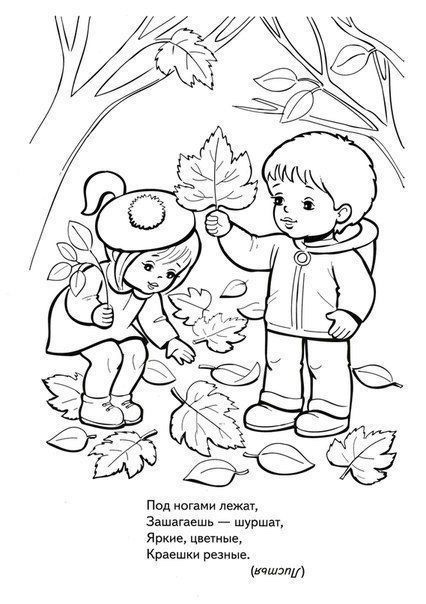 